Об утверждении состава комиссии по соблюдению требований к служебному поведению федеральных государственных гражданских служащих Федеральной службы по надзору в сфере связи, информационных технологий  и массовых коммуникаций и урегулированию конфликта интересовВ целях реализации Указа Президента Российской Федерации от 01.07.2010 г. № 821 «О комиссиях по соблюдению требований к служебному поведению федеральных государственных служащих и урегулированию конфликта интересов» п р и к а з ы в а ю:1. Утвердить состав комиссии по соблюдению требований к служебному поведению федеральных государственных гражданских служащих Федеральной службы по надзору в сфере связи, информационных технологий и массовых коммуникаций и урегулированию конфликта интересов в соответствии                        с приложением к настоящему приказу.2. Признать утратившим силу приказ Роскомнадзора от 02.06.2021 г. № 69    «Об утверждении состава комиссии по соблюдению требований к служебному поведению федеральных государственных гражданских служащих Федеральной службы по надзору в сфере связи, информационных технологий и массовых коммуникаций           и урегулированию конфликта интересов». 3.  Контроль за исполнением настоящего приказа возложить на заместителя руководителя Роскомнадзора В.В. Логунова. Руководитель                                                                                                            А.Ю. ЛиповСостав комиссиикомиссии по соблюдению требований к служебному поведению федеральных государственных гражданских служащих Федеральной службы по надзору в сфере связи, информационных технологий и массовых коммуникаций и урегулированию конфликта интересовЛогунов Владимир Викторович – заместитель руководителя Роскомнадзора, председатель комиссии;Смелянская Мария Юрьевна – начальник Управления правового обеспечения, международного и общего взаимодействия, заместитель председателя комиссии;Контемиров Юрий Евгеньевич – начальник Управления по защите прав субъектов персональных данных, член комиссии;Виноградов Максим  Викторович – заместитель начальника Управления разрешительной работы, контроля и надзора  в сфере массовых коммуникаций, член комиссии;Чихняева Ольга Викторовна – заместитель начальника управления - начальник отдела контроля и надзора в сфере ПОД/ФТ и почтовой связи Управления контроля и надзора в сфере связи, член комиссии;Иванов Валентин Викторович – начальник отдела государственной службы и кадров Управления организационного развития и информационных технологий, секретарь комиссии;Ищук Лариса Михайловна – заместитель начальника Управления организационного развития и информационных технологий, член комиссии;Керимова Ирина Николаевна – заместитель начальника отдела государственной службы и кадров Управления организационного развития и информационных технологий, член комиссии;представитель структурного подразделения Роскомнадзора, в котором федеральный государственный гражданский служащий (работник организации) или бывший федеральный государственный гражданский служащий, в отношении которого рассматривается вопрос о соблюдении требований к служебному поведению и (или) урегулированию конфликта интересов, замещает (замещал) должность государственной гражданской службы (по согласованию со структурным подразделением);представитель структурного подразделения по противодействию коррупции Аппарата Правительства Российской Федерации (по согласованию с Аппаратом Правительства Российской Федерации);представитель (представители) научных организаций и образовательных учреждений среднего, высшего, дополнительного профессионального образования, деятельность которых связана с государственной службой (по согласованию с научной организацией, образовательным учреждением среднего, высшего, дополнительного профессионального образования)._________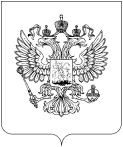 МИНИСТЕРСТВО ЦИФРОВОГО РАЗВИТИЯ, СВЯЗИ И МАССОВЫХ КОММУНИКАЦИЙ РОССИЙСКОЙ ФЕДЕРАЦИИ МИНИСТЕРСТВО ЦИФРОВОГО РАЗВИТИЯ, СВЯЗИ И МАССОВЫХ КОММУНИКАЦИЙ РОССИЙСКОЙ ФЕДЕРАЦИИ МИНИСТЕРСТВО ЦИФРОВОГО РАЗВИТИЯ, СВЯЗИ И МАССОВЫХ КОММУНИКАЦИЙ РОССИЙСКОЙ ФЕДЕРАЦИИ ФЕДЕРАЛЬНАЯ СЛУЖБА ПО НАДЗОРУ В СФЕРЕ СВЯЗИ,ИНФОРМАЦИОННЫХ ТЕХНОЛОГИЙ И МАССОВЫХ КОММУНИКАЦИЙ(РОСКОМНАДЗОР)П Р И К А З      23.04.2021                                                                                                            №   75ФЕДЕРАЛЬНАЯ СЛУЖБА ПО НАДЗОРУ В СФЕРЕ СВЯЗИ,ИНФОРМАЦИОННЫХ ТЕХНОЛОГИЙ И МАССОВЫХ КОММУНИКАЦИЙ(РОСКОМНАДЗОР)П Р И К А З      23.04.2021                                                                                                            №   75ФЕДЕРАЛЬНАЯ СЛУЖБА ПО НАДЗОРУ В СФЕРЕ СВЯЗИ,ИНФОРМАЦИОННЫХ ТЕХНОЛОГИЙ И МАССОВЫХ КОММУНИКАЦИЙ(РОСКОМНАДЗОР)П Р И К А З      23.04.2021                                                                                                            №   75МоскваМоскваМоскваУТВЕРЖДЕНприказом Федеральной службы по надзору в сфере связи,информационных технологий имассовых коммуникацийот « 23»  апреля  № 75